Lower One Controlled Inquiry: FrenchTopic:	French / FrançaisInquiry: 	Why learn French? / Pourquoi apprendre le français?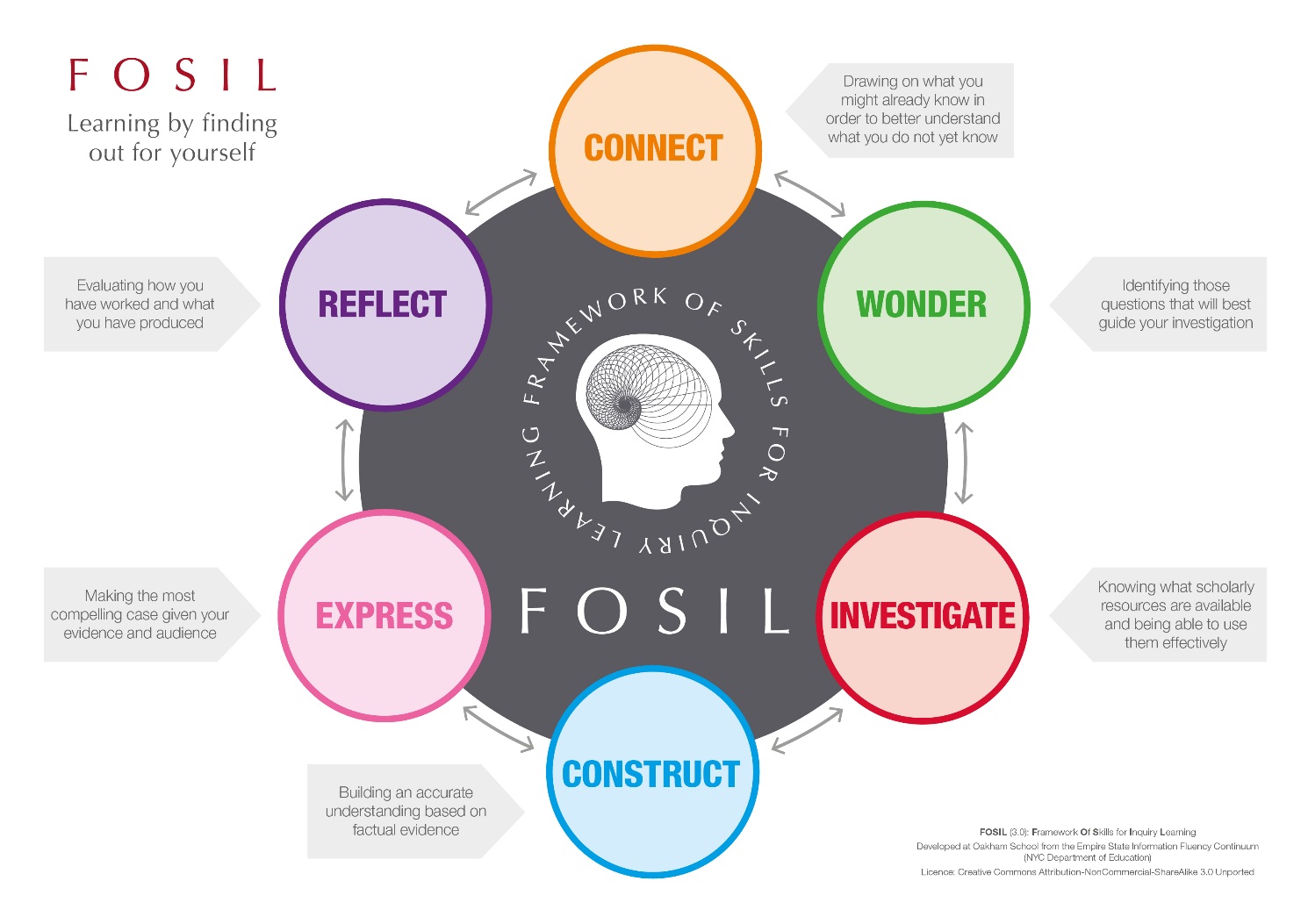 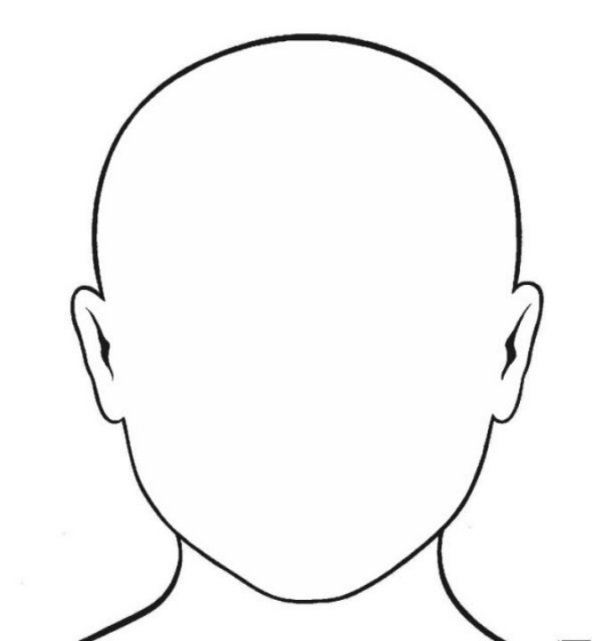 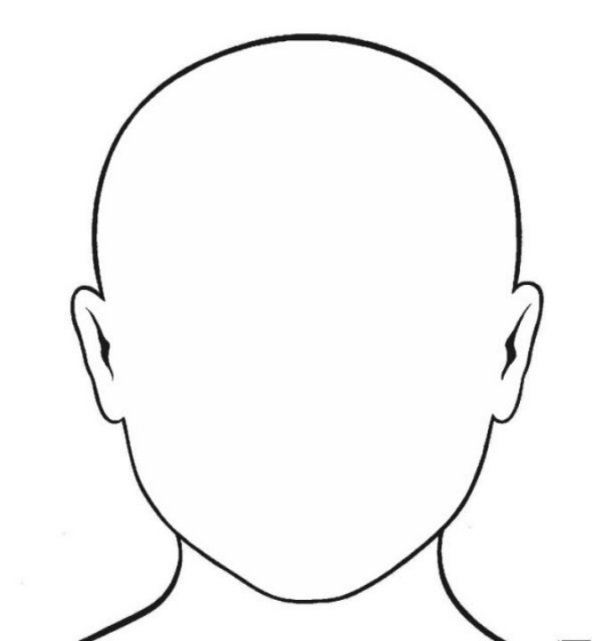 Identifying questions to guide my investigationIdentifier des questions pour guider mes recherches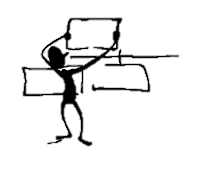 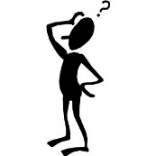 Finding information | Working with informationTrouver des informations  | Travailler avec des informationsWhy learn French? / Pourquoi apprendre le français?I already knowI wonderJob title(in English)Job title(in French)What does this job entail?
What does someone who has this job do?Source of evidence (title and type of source):Why might knowing French be useful for this job?Job title (in English)Job title (in French)What does this job entail?
What does someone who has this job do?Source of evidence (title and type of source):Why might knowing French be useful for this job?